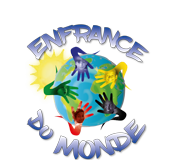 au profit deMadame, Monsieur,Cette année, les enfants courent pour l’association Enfrance du Monde qui mène différentes missions principalement axées actuellement sur quatre pays : la Bosnie, la Tanzanie,le Togo et le Cambodge. Elle a, entre autres, comme objectif de Favoriser, ici et plus loin, toute initiative qui offre aux enfants une éducation citoyenne et ouverte à l’autre.Pour en savoir plus, vous pouvez consulter le site : https://www.enfrancedumonde.org/Tous les dons recueillis seront remis, le jour du cross, à un membre de cette association.Merci de rapporter tous les dons de parrainage (même vides) et les dons récoltés au plus tard le …… /……. / …….Les enseignantsau profit deMadame, Monsieur,Cette année, les enfants courent pour l’association Enfrance du Monde qui mène différentes missions principalement axées actuellement sur quatre pays : la Bosnie, la Tanzanie,le Togo et le Cambodge. Elle a, entre autres, comme objectif de Favoriser, ici et plus loin, toute initiative qui offre aux enfants une éducation citoyenne et ouverte à l’autre.Pour en savoir plus, vous pouvez consulter le site : https://www.enfrancedumonde.org/Tous les dons recueillis seront remis, le jour du cross, à un membre de cette association.Merci de rapporter tous les dons de parrainage (même vides) et les dons récoltés au plus tard le …… /……. / …….Les enseignants